Республиканскаянаучно-практическая конференция«За страницами учебника»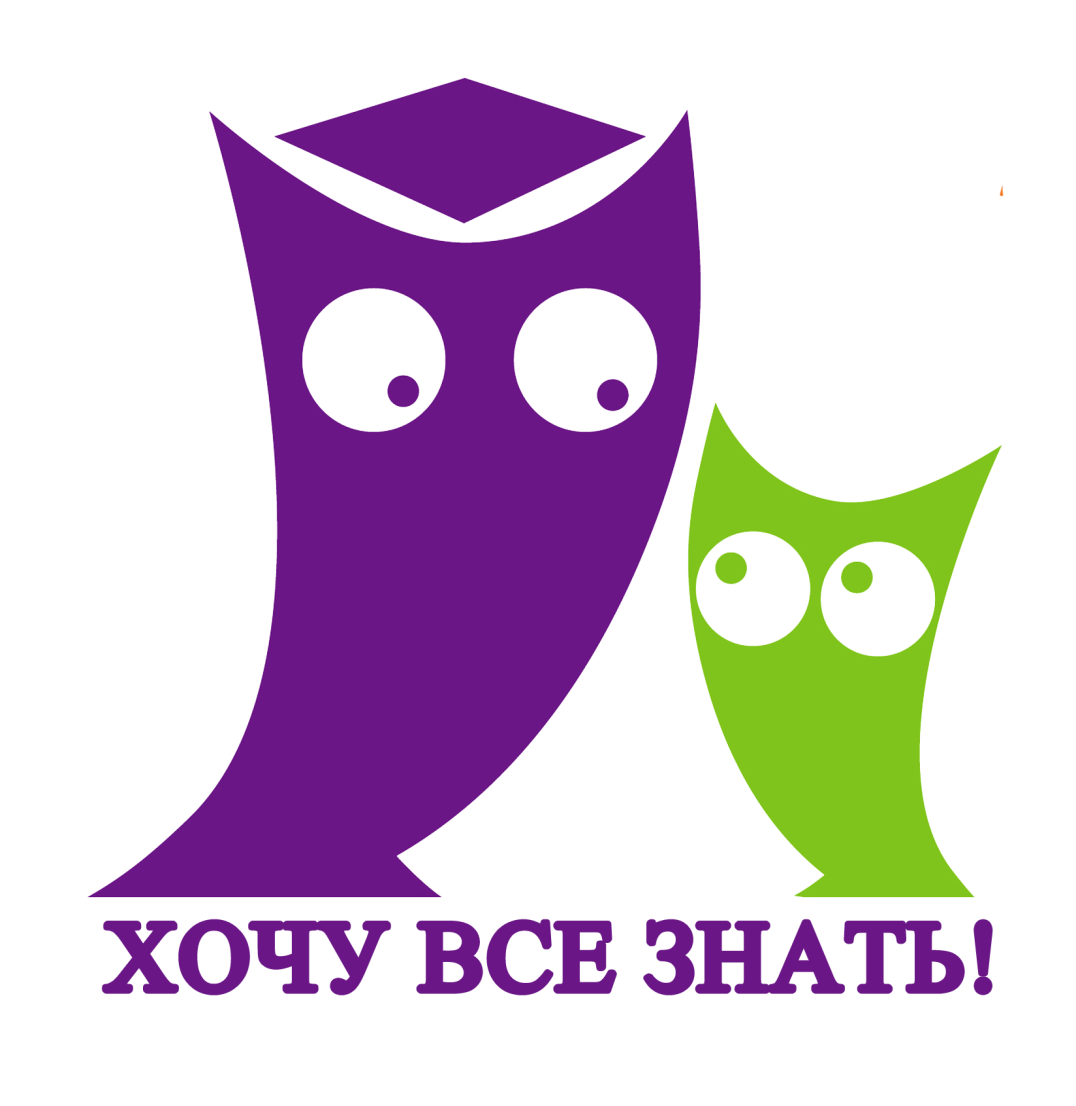  март 2024 годаПоложение о Республиканской научно-практической конференции «За страницами учебника»1. Общие положения1.1. Настоящее Положение регламентирует порядок организации и проведения научно - практической конференции «За страницами учебника» (далее Конференция).1.2. Учредителем Конференции является Управление образования Администрации города Глазова, Министерство образования и науки Удмуртской Республики (далее – МОиН УР) Работу по организации и проведению Конференции осуществляют МАУ ЦСОО «Перемена» совместно с городскими методическими объединениями и ФГБОУ ВО «ГИПУ им. В.Г.Короленко».1.3. Организация и проведение Конференции регламентируются приказами Управления образования Администрации города Глазова, настоящим Положением.2. Цели и задачи Конференции2.1. Конференция проводится в целях привлечения учащихся к научно- исследовательской и проектной работе, поддержки деятельности школьных исследовательских сообществ.2.2. Основные задачи Конференции:выявление и поддержка одаренных школьников, склонных к научно - исследовательской деятельности;вовлечение школьников в научную деятельность;привлечение к работе с учащимися ученых, специалистов высших учебных заведений, учреждений, организаций;привлечение общественного внимания к проблемам сохранения и развития интеллектуального потенциала республики.3. Участники Конференции3.1. В Конференции могут принять участие учащиеся 8-11 классов образовательных организаций города Глазова, других муниципальных образований Удмуртской Республики.4. Порядок, сроки и условия проведения Конференции4.1. Для участия в Конференции необходимо до 01.03.2024 г. предоставить в МАУ ЦСОО «Перемена»в  электронном виде на почту  imc01@glazov-gov.ru1) заявку по форме (Приложение 1)2) работы учащихся (Приложения 2, 4)3) согласие законного представителя(родителя) на обработку персональных данных несовершеннолетнего (Приложение 5).Совершеннолетние участники заполняют согласие самостоятельно.ВНИМАНИЕ! В случае неблагоприятной эпидемиологической обстановки НПК «За страницами учебника»  может проводиться в заочном формате! Тогда, кроме вышеперечисленных материалов, будет затребована:4) ссылка на видеоролик с записью защиты проекта или исследовательской работы) (Приложение 3)4.2. От ОО подаётся одна общая заявка с перечнем всех участников Конференции на основании протокола I (школьного) этапа. Заявка должна быть заверена подписью директора или заместителя директора ОО. После 1 марта  2024 г. заявки не принимаются и работы не рассматриваются.4.3. Коллективная работа может быть выполнена не более чем двумя учащимися.4.4. Количество и состав участников формируется в соответствии с заявками, поданными в оргкомитет в установленный срок.4.5. Конференция проводится в 3 этапа:I этап (школьный) — проведение научно-практических конференций в образовательных организациях (до 4 марта 2024 года) Победители и призеры школьных научно-практических конференций направляются для участия в Конференции.II этап (заочный) -  обработка и комплектование материалов по темам ( с 04 по 18 марта 2024 года)III этап (очный) -  публичная защита представленных работ на секциях.4.6. Третий этап Конференции пройдет 27 марта 2024года. В случае неблагоприятной эпидемиологической обстановки очной защиты не будет.4.7. Работу секции координирует руководитель, назначаемый Оргкомитетом.4.8. Работа Конференции организуется по следующим предполагаемым секциям:«История»«Краеведение»«Социальные проблемы современного мира»«Физика»«Русский язык»«Литература»«Языкознание. Английский язык»«Страноведение. Иностранные языки»«Математика»«Биология»«Экология»«ИКТ» «Мое здоровье - в моих руках» Ваш предполагаемый вариант секции 4.9. На Конференцию могут быть представлены работы следующих видов:исследовательские;           - проектные.4.10. Каждый участник представляет не более одной работы, которая не была ранее представлена на других конференциях.4.11. Регламент выступления участников предусматривает защиту конкурсной работы до 7 минут.По усмотрению экспертов возможна проверка конкурсных работ на антиплагиат. 5. Подведение итогов, поощрение победителей Конференции5.1. Каждому участнику Конференции вручается сертификат участника.5.2. Победители и призеры Конференции определяются по результатам работы секций, награждаются дипломами 1, 2, 3 степени.6. Оргкомитет Конференции6.1. Для организации и проведения Конференции приказом начальника Управления образования Администрации города Глазова создается организационный комитет (далее – Оргкомитет).6.2. В состав Оргкомитета входят специалисты управления образования, методисты МАУ ЦСОО «Перемена».руководители городских методических объединений, представители ФГБОУ ВО «ГИПУ им. В.Г.Короленко».6.3. Оргкомитет Конференции:- определяет форму, порядок и сроки проведения Конференции;- осуществляет общее руководство подготовкой и проведением Конференции;- анализирует и обобщает итоги Конференции и представляет отчет о ее результатах в МОиН УР;- совместно с МОиН УР  осуществляет награждение победителей  сертификатами и дипломами. 7. Жюри Конференции7.1. Для оценивания работ формируется жюри из преподавателей ФГБОУ ВО «ГИПУ им. В.Г. Короленко», МБУК «Централизованная библиотечная система г. Глазова», опытных педагогических работников.7.2. В состав жюри секции не могут входить учителя, ученики которых участвуют в работе этой же секции.7.3. Жюри каждой секции возглавляет председатель, назначаемый Оргкомитетом. Председатель подводит итоги работы секции, представляет в Оргкомитет информацию, необходимую для поощрения участников.7.4. Жюри конференции:проводит экспертизу представленных работ;выявляет лучшие работы по каждой секции отдельно8. Информационное сопровождение мероприятия8.1. Информационное сопровождение мероприятия осуществляется на сайте МАУ ЦСОО «Перемена»http://imc2.glazov-edu.ru/ и официальной странице Управления образования Администрации города Глазова «Вконтакте» https://vk.com/uprav_obr_glazov.Информация об итогах конференции публикуется на сайте МАУ ЦСОО «Перемена».https://imc2.glazov-edu.ru/?p=2057 и официальной странице Управления образования Администрации города Глазова «Вконтакте» https://vk.com/uprav_obr_glazov8.2. По итогам конференции ежегодно издается электронный сборник работ победителей. Приложение 1Заявка на участие в научно-практической конференции «За страницами учебника»Печать 									Подпись директора Приложение 2Требования к оформлению исследовательской работы (проекта)Требования к тексту. Формат текста: WordforWindows - 95/97, формат страницы А4; шрифт- TimesNewRoman, размер шрифта- 14, интервал- 1,5. Поля: слева - 30мм, справа - 10мм, сверху - 20мм, снизу - 20мм. Объем  работы-10-15 страниц, без учета страниц приложения. Текст работы печатается только на одной стороне листа.Все страницы должны быть пронумерованы; нумерация начинается со страницы, на которой напечатано содержание (это страница 2). Номера страниц указываются внизу по центру. Ссылки на литературу оформляются под номерами в квадратных скобках, например: [7], что означает: 7 -  номер источника в списке литературы. Титульный лист должен содержать название образовательного учреждения, при котором выполнена работа, населённого пункта, тему работы, Ф.И. автора (авторов), класса, Ф.И.О. руководителя (полностью), год выполнения работы.Образец титульного листа:Приложения нумеруются арабскими цифрами (без знака №), с указанием в правом верхнем углу слова "Приложение", например: "Приложение 1", "Приложение 2" и т.д. С новой строки пишут название приложения. Нумерация страниц, на которых делается приложение,  должна быть сквозной и продолжать общую нумерацию страниц основного текста.	Все иллюстрации (диаграммы, графики, схемы, фотографии и т.п.) называются рисунками. Рисунки и таблицы размещаются сразу после ссылки на них в тексте. Они имеют названия и последовательную нумерацию арабскими цифрами. 	Содержание– это перечень структурных элементов (глав, параграфов и т.п.), составленных в той последовательности, в какой они даны в работе. В содержании указывают номер страницы, на которой находится начало главы, параграфа и т.д. 	Заголовки, представленные в содержании, должны точно повторять заголовки в тексте, быть краткими, четкими, последовательно и точно отражать внутреннюю логику работы. Образец оформления содержания:Список литературыСписок литературы располагается в алфавитном порядке и нумеруется.
В список включают все источники, на которые имеются ссылки в тексте и которые использовались для работы над исследовательской работой.Сведения об источниках должны включать: фамилию, инициалы автора, название источника, место издания, издательство, год издания, количество страниц.Фамилию автора указывают в именительном падеже. Наименование места издания необходимо приводить полностью в именительном падеже.Для статей указываются инициалы автора, название статьи, название журнала, год издания, номер страницы.Официальные документы ставятся в начале списка литературы в определенном порядке: Конституции; Кодексы; Законы; Указы Президента; Постановление Правительства; другие нормативные акты (письма, приказы и т. д.).Литература на иностранных языках ставится в конце списка после литературы на русском языкеПриложение 3Требования к видео-ролику1. Окончательный вариант смонтированного видеоролика сохранять в форматах AVI, MOV, MPEG, МP4.2. Минимальное разрешение видеоролика – 480x360 для 4:3, 480x272 для 16:9, не ниже 240 px (пикселей). Ориентация – горизонтальная.3. Продолжительность записи видеоролика не более 7 минут.4. Участие автора в сюжете видеоролика обязательно.5. Решение об использование специальных программ и инструментов при съёмке и монтаже видеоролика самостоятельно принимается участником НПК6. При монтаже видеоролика могут использоваться фотографии и архивные материалы и др.приложения.Приложение 4КРИТЕРИИ ОЦЕНИВАНИЯ ИССЛЕДОВАТЕЛЬСКОЙ РАБОТЫ	КРИТЕРИИ ОЦЕНИВАНИЯ ПРОЕКТОВПриложение 5Врио директора МАУ ЦСОО «Перемена»Н.А.ТретьяковойСогласие законного представителя (родителя) на обработку персональных данных несовершеннолетнегоЯ,___________________________________________________________________________________________(ФИО)____________________________________________________________________________________________________________________(паспорт серия, номер, кем, когда выдан; в случае опекунства указать реквизиты документа, на основании которого осуществляется опека или попечительство)зарегистрированный по адресу___________________________________________________________________________________даю свое согласиеМАУ ЦСОО «Перемена».являющемуся оператором(далее – оператор), на обработку персональных данных(в соответствии с Федеральным законом от 27.07.2006 №152-ФЗ «О персональных данных») в целях:- формирования и ведения муниципального реестра одаренных детей и молодежи, проявившей выдающиеся способности в области науки, спорта и искусства в Удмуртской Республике (Приказ от18.082021г. №272-ОД Управления образования Администрации города Глазова «Об утверждении положения о муниципальном реестре детей и молодежи, проявивших выдающиеся способности в области науки, спорта и искусства в городе Глазове»);- оказания услуг дополнительного образования (Федеральный закон №273-ФЗ «Об образовании в Российской Федерации» от 29.12.2012г.);- оказания услуг по отдыху и оздоровлению детей,_____________________________________________________________________________________________: (указать ФИО, год рождения ребенка, далее Представляемый)перечень персональных данных:– фамилия, имя, отчество ребенка; – дата рождения ребенка; – наименование учебного заведение, в котором учится ребенок; – контактные данные ребенка (телефон, адрес электронной почты);– мои контактные данные (телефон, адрес электронной почты, домашний адрес);- фото и видео съемка.С вышеперечисленными персональными данными разрешаю следующие действия при автоматизированной и неавтоматизированной обработке: сбор, систематизация, накопление, хранение, уточнение (обновление, изменение), использование (в соответствии с действующим законодательством), уничтожение, а также на передачу такой информации третьим лицам, в случаях, установленных законодательными и нормативными правовыми документами.Я согласен(-на) на передачу моих персональных данных и персональных данных Представляемого в другие сопутствующие организации, а так же в государственные и муниципальные органы, в соответствии с действующими законами и иными нормативными актами для осуществления и выполнения возложенных законодательством Российской Федерации на Оператора функций, полномочий и обязанностей.Мне разъяснены мои права и обязанности, связанные с обработкой персональных данных, в том числе, моя обязанность проинформировать Оператора в случае изменения моих персональных данных или персональных данных Представляемого.Персональные данные, предоставлены мной сознательно и добровольно, соответствуют действительности и корректны.Подтверждаю, что мной дано согласие на рассылку рекламного, информационного характера от оператора и уполномоченных оператором лиц на указанный электронный адрес.Я проинформирован(а), что оператор гарантирует обработку персональных данных в соответствии с действующим законодательством РФ.Настоящее согласие вступает в силу с момента его подписания и действует бессрочно, но может быть отозвано в любой момент по соглашению сторон или в случае нарушения оператором требований законодательства о персональных данных._________________________________                                             ______________________________(Подпись)						(Расшифровка подписи)«          » _____________20______ г.Врио директора МАУ ЦСОО «Перемена»Н.А.ТретьяковойСогласие на обработку персональных данных совершеннолетнегоЯ,___________________________________________________________________________________________(ФИО)____________________________________________________________________________________________________________________(паспорт серия, номер, кем, когда выдан)зарегистрированный по адресу___________________________________________________________________________________даю свое согласие МАУ ЦСОО «Перемена».являющемуся оператором(далее – оператор), на обработку персональных данных(в соответствии с Федеральным законом от 27.07.2006 №152-ФЗ «О персональных данных») в целях:- формирования и ведения муниципального реестра одаренных детей и молодежи, проявившей выдающиеся способности в области науки, спорта и искусства в Удмуртской Республике (Приказ от18.082021г. №272-ОД Управления образования Администрации города Глазова «Об утверждении положения о муниципальном реестре детей и молодежи, проявивших выдающиеся способности в области науки, спорта и искусства в городе Глазове»);- оказания услуг дополнительного образования (Федеральный закон №273-ФЗ «Об образовании в Российской Федерации» от 29.12.2012г.);- оказания услуг по отдыху и оздоровлению детей,_____________________________________________________________________________________________: (указать ФИО, год рождения)перечень персональных данных:– фамилия, имя, отчество – дата рождения – наименование учебного заведения – контактные данные (телефон, адрес электронной почты);- фото и видео съемка.С вышеперечисленными персональными данными разрешаю следующие действия при автоматизированной и неавтоматизированной обработке: сбор, систематизация, накопление, хранение, уточнение (обновление, изменение), использование (в соответствии с действующим законодательством), уничтожение, а также на передачу такой информации третьим лицам, в случаях, установленных законодательными и нормативными правовыми документами.Я согласен(-на) на передачу моих персональных данных и персональных данных Представляемого в другие сопутствующие организации, а так же в государственные и муниципальные органы, в соответствии с действующими законами и иными нормативными актами для осуществления и выполнения возложенных законодательством Российской Федерации на Оператора функций, полномочий и обязанностей.Мне разъяснены мои права и обязанности, связанные с обработкой персональных данных, в том числе, моя обязанность проинформировать Оператора в случае изменения моих персональных данных или персональных данных Представляемого.Персональные данные, предоставлены мной сознательно и добровольно, соответствуют действительности и корректны.Подтверждаю, что мной дано согласие на рассылку рекламного, информационного характера от оператора и уполномоченных оператором лиц на указанный электронный адрес.Я проинформирован(а), что оператор гарантирует обработку персональных данных в соответствии с действующим законодательством РФ.Настоящее согласие вступает в силу с момента его подписания и действует бессрочно, но может быть отозвано в любой момент по соглашению сторон или в случае нарушения оператором требований законодательства о персональных данных._________________________________                                             ______________________________(Подпись)							(Расшифровка подписи)«          » _____________20______ г.УТВЕРЖДАЮ 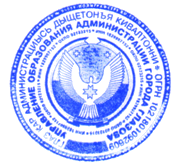 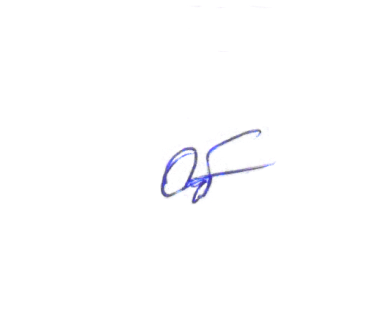 Начальник управления образования Администрации города Глазова____ ______________ О.О.Обухова«29» 09. 2024г.  000СОГЛАСОВАНО 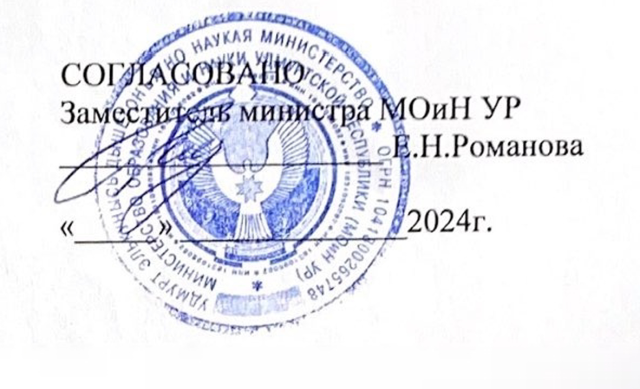 Заместитель министра МОиН УР____________________ Е.Н.Романова«_____» ______________2024г.  №п/пФ.И.учащегосяКласс Вид и тема работыСсылка на работу(на каждую работу отдельная ссылка)ФИО руководителяПредполагаемая секция12Управление образования Администрации города Глазовавид работы (проект, исследовательская работа)ТЕМА РАБОТЫИванов ВладимирАлексеевич,      ученик 11  «А» класса        МБОУ «СШ № 1»               Руководитель: ПетроваТатьяна Алексеевна,          учитель истории                 МБОУ «СШ № 1»Глазов 2023Введение …….…………………………………………………………3Глава 1. Технология разноуровневого обучения в               современном образовании………………………….……… 6Глава 2.  Технология разноуровневого обучения как способ                формирования навыков анализа поэтического текста.... ...9        2.1. Психолого-педагогические и методологические основания использования технологии  разноуровневого обучения как              способа формирования навыков  анализа               поэтического текста……………………………… ..............  .11        2.2. Технология  разноуровневого обучения                 на уроках изучения лирики в 5 кл.……………………….  .13         2.3. Внедрение технологии  разноуровневого обучения                в практику формирования навыков анализа                поэтического текста………………….....………………… ..16Заключение………………………………………………………… …18Список литературы...………………………………………………….19Приложение………………………………………………………….. .20Критерий 1.Наличие краткого введения в проблему исследования, ясное изложение темы исследованияБаллы В работе  нет четкого изложения проблемы, тема логически не вытекает из проблемы исследования  0Проблема изложена поверхностно, тема неконкретная, в общем виде связана с проблемой 1Есть видение проблемы, тема вытекает из проблемы, но  есть замечания к формулировке темы  (например, тема слишком широкая) 2Проблема изложена ясно, тема сформулирована конкретно, логически вытекает из проблемы3Критерий 2.Формулировка цели, задач и (желательно) гипотезы исследования;Цель сформулирована неверно (не соответствует теме), задачи логически не связаны с целью исследования, гипотеза отсутствует 0Цель исследования связана с темой, задачи в общем виде связаны с целью,  есть замечания к формулировке гипотезы  1Есть отдельные незначительные нарушения логики в цепочке: тема-цель-задачи-гипотеза исследования 2Цель соответствует заявленной теме, задачи логически вытекают из цели, грамотно сформулирована гипотеза3Критерий 3.Описание конкретных методов исследования, оформленное в соответствии с правилами, применимыми для научных текстовНет описания методов исследования0Методы исследования описаны частично, есть нарушения в их оформлении1Методы   описаны и оформлены в соответствии с правилами, но не использованы в должной мере в исследовании2Описаннные методы исследования нашли полное  применение в работе3Критерий 4.Содержание исследовательской работыРабота поверхностна, иллюстративна, в основном, использована научно-популярная литература.0Работа строится на основе одного серьёзного источника, остальные – популярная литература,  выводы не подтверждены экспериментально1Исследование носит описательный характер, недостаточно аргументировано данными научного эксперимента,  глубина анализа проблемы относительна2В основе исследования – научный эксперимент, изложении собственных результатов, использованы серьезные научные источники (не менее 2).3Критерий 5.Раздельное изложение собственных результатов наблюдений и экспериментов и их обсуждения и анализаНет понимания значимости  рефлексии полученных результатов исследования0Есть попытка осознания значимости умения оценивать полученные результаты эксперимента, обсуждать и анализировать их 1Есть отдельные нарушения логики в цепочке: цели эксперимента-задачи каждого этапа - результаты – обсуждение результатов - анализ  эффективности эксперимента2Есть полное понимание логики изложения результатов собственного исследования и их обсуждения и анализа3Критерий 6.Наличие иллюстративного материала, выявляющего главные этапы и составляющие проведенного исследованияЭксперимент носит эмпирический характер, без опоры на статистические данные, свидетельствующие о динамике исследования. Этапы четко не выделены. 0Представленный иллюстративный материал частично отражает логику исследования, задачи каждого этапа сформулированы в общем виде1Иллюстративный материал в общем виде дает представление о главных этапах исследования, но есть отдельные замечания по формулировке задач и содержанию каждого этапа. 2Эксперимент выстроен в соответствии с задачами исследования, полученные данные статистически обработаны и графически обработаны, что позволяет представить динамику исследования3Критерий 7.Качество представленной работыОформление носит   случайный характер, обусловленный собственным видением автора, нет соответствия обязательным требованиям 0Работа имеет какую-то структуру, но нестрогую1Работа в общем соответствует требованиям,   но имеет некоторые недочёты  2Работа имеет чёткую структуру (титульный лист, содержание, введение, теоретическая часть, практическая часть, список литературы, заключение, приложения),  правильно оформленный список литературы, корректно сделанные ссылки.3Критерий 1.Формулирование  проблемы, значимость её достижения,  постановка темы, целей и задач Критерий 1.Формулирование  проблемы, значимость её достижения,  постановка темы, целей и задач Проблемное поле не обозначено, проблема не осмыслена, цель  и задачи не сформулированы, тема не соответствует проблематике0Проблемное поле определено частично, проблема в общем обозначена, цель и задачи сформулированы частично,  но план их достижения отсутствует, тема соответствует1Проблема сформулирована, цель и задачи определены, дан краткий план их достижения, тема соответствует проблематике2Четко выстроена логическая цепочка: проблема- тема-цель-задачи-способы решения-план 3Критерий 2. Актуальность, познавательная и практическая ценность проекта Критерий 2. Актуальность, познавательная и практическая ценность проекта Познавательная и практическая значимость  проекта не раскрыта0Познавательная и практическая ценность проекта раскрыта фрагментарно1Познавательная и практическая  ценность проекта раскрыта, автор показал знание темы в рамках школьной программы2Познавательная и практическая ценность проекта раскрыта исчерпывающе, автор продемонстрировал глубокие знания, выходящие за рамки школьной программы3Критерий 3. Владение технологией проектной деятельности; умение фиксировать результаты в форме портфолио проектаКритерий 3. Владение технологией проектной деятельности; умение фиксировать результаты в форме портфолио проектаНе фиксирует промежуточные результаты в форме портфолио0Владеет частично навыком самостоятельной работы 1Владеет навыком самостоятельной работы, но недостаточно учитывает значимость фиксирования информации в портфолио2Работает над проектом самостоятельно, демонстрирует результаты работы в форме портфолио 3Критерий 4. Грамотность и логичность в последовательности реализации проекта Критерий 4. Грамотность и логичность в последовательности реализации проекта Работа шаблонная, показывающая формальное отношение к ней автора0Автор проявил незначительный интерес к теме проекта, но не продемонстрировал самостоятельность в работе (или в групповой работе), не использовал возможности творческого подхода1Работа самостоятельная, демонстрирующая серьезную заинтересованность автора; предпринята попытка представить личный взгляд на проблему проекта, применены элементы творчества2Работа отличается творческим подходом, собственным оригинальным отношением автора к идее проекта3Критерий 5. Соответствие требованиям оформления письменной части Критерий 5. Соответствие требованиям оформления письменной части Письменная часть проекта отсутствует0В письменной части отсутствуют установленные правилами порядок и четкая структурированность материала, допущены серьезные ошибки в оформлении 1Предприняты попытки оформить работу в соответствии с установленными правилами, придать ей соответствующую структуру2Работа отличается четким и грамотным оформлением в точном соответствии с установленными правилами3Критерий 6. Качество проектного продуктаКритерий 6. Качество проектного продуктаПроектный продукт отсутствует 0Проектный продукт не соответствует требованиям качества (эстетика, удобство использования, соответствие заявленным целям)1Продукт не полностью соответствует требованиям качества2Продукт полностью соответствует требованиям качества (эстетичен, удобен в использовании, соответствует заявленным целям)3